ФОТООТЧЁТ  по аппликации в младшей группе «День Российского флага».22 августа отмечается праздник « День Российского флага» и мы с ребятами не могли оставить это событие без внимания. Рассмотрели флаг Российской федерации, послушали стихотворение о флаге.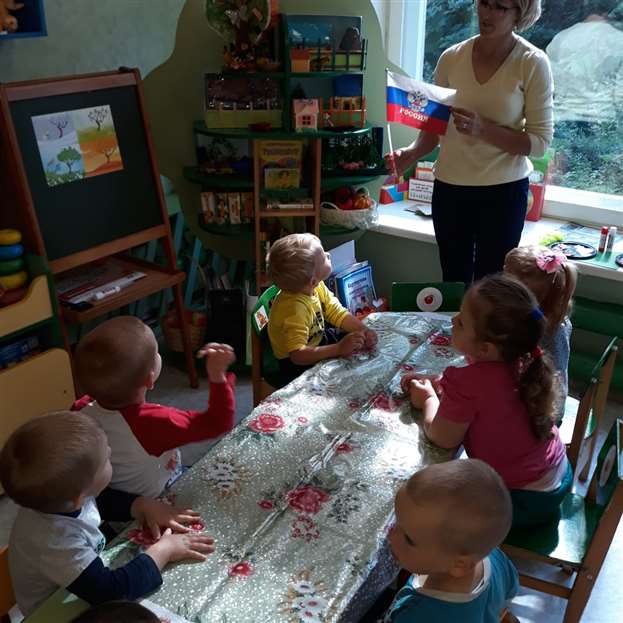 Затем сделали оригинальный флаг из цветочков красного, белого и синего цвета.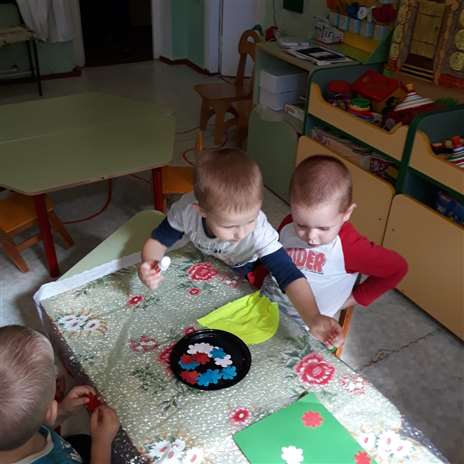 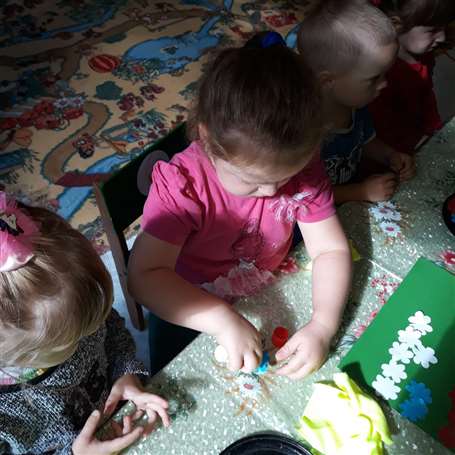 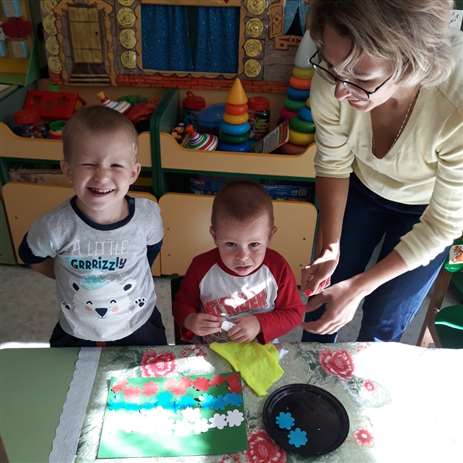 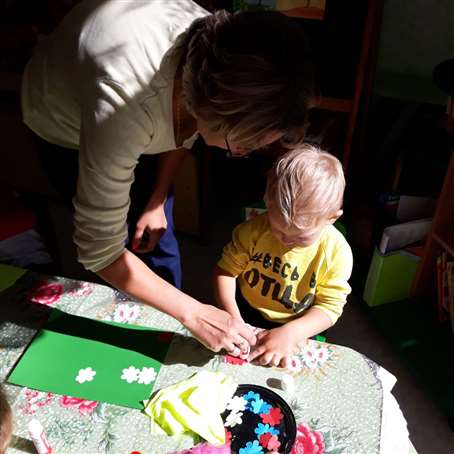 Малыши с особым интересом мастерили.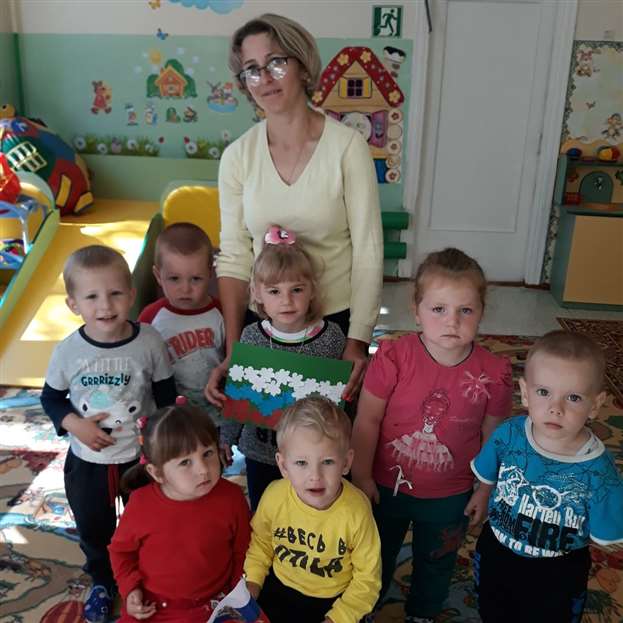 Вот такое познавательное и творческое занятие у нас прошло.